Results of the questionnaire before the activity 1 European History of LearningCyprus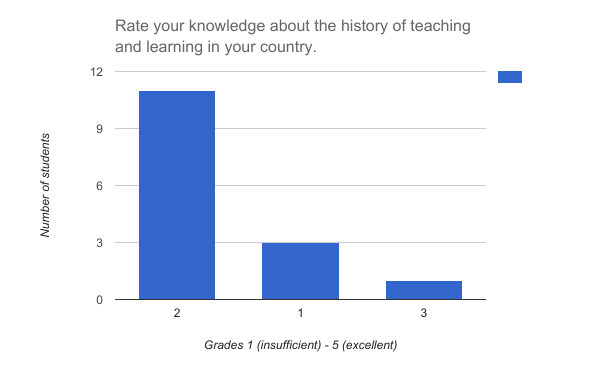 Average grade 1.87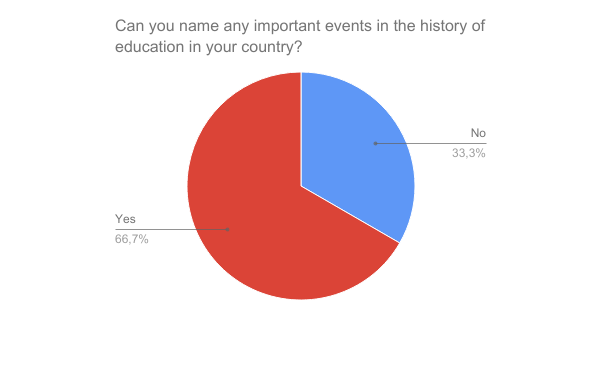 Those who answered positively named mostly only one event. The following events were named: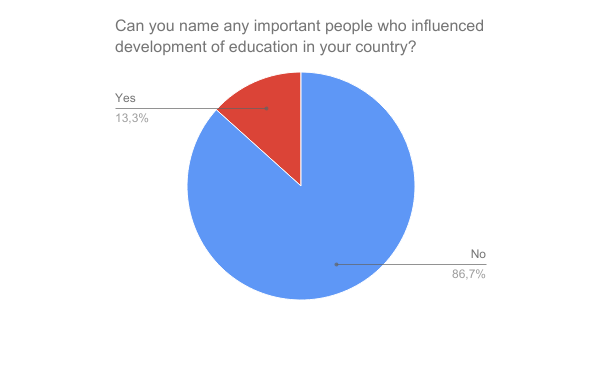 Those who answered positively named only one person. The following people were named:Arch. Makarios (2 students)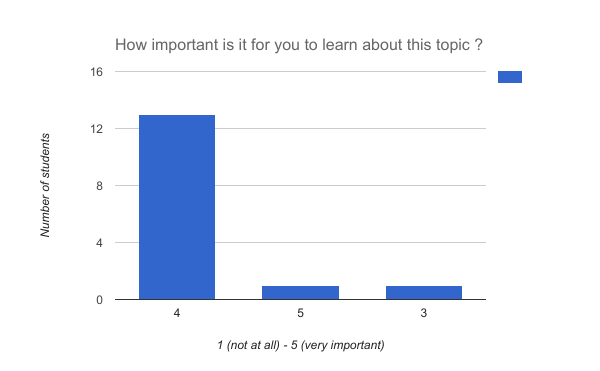 Average 4.00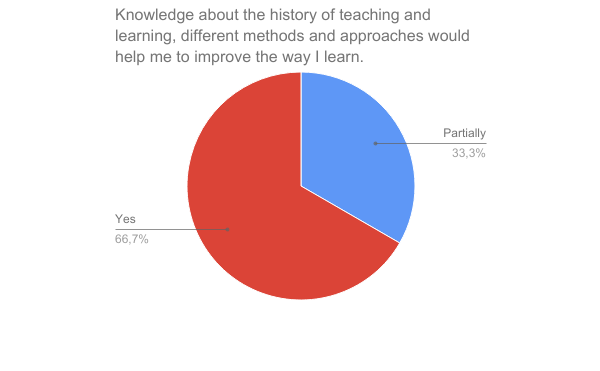 TURKISH INVASIONTURKISH INVASION, BRITISH COLONYFoundation of the University of Cyprus 1991Turkish invasionbeing under occupation for many centuriesTurkish invasionTURKISH INVASION, foundation of private universities in Cyprus foundation of first gymnasium 1893 when the country was under British occupationTurkish invasion, British ColonyTurkish invasion 